МУНИЦИПАЛЬНОЕ ДОШКОЛЬНОЕ ОБРАЗОВАТЕЛЬНОЕ УЧРЕЖДЕНИЕ
«ДЕТСКИЙ САД № 7»152150 Ярославская область, г. Ростов,  Микрорайон № 1, д.10.__________________________________________________________________________                                                      Управление образования                                                                                                                                                                             27.04. 2016                                                                                                                  №Отчет о проделанной работе по проведению «Месячника пожарной безопасности» ФОТОМАТЕРИАЛЫ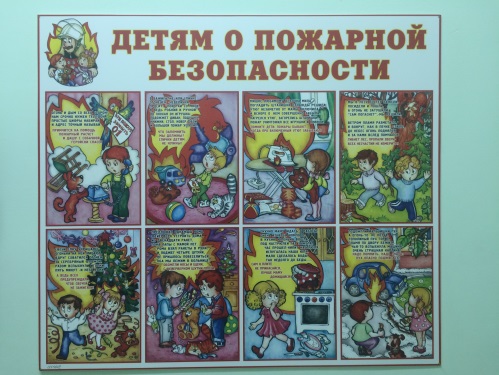 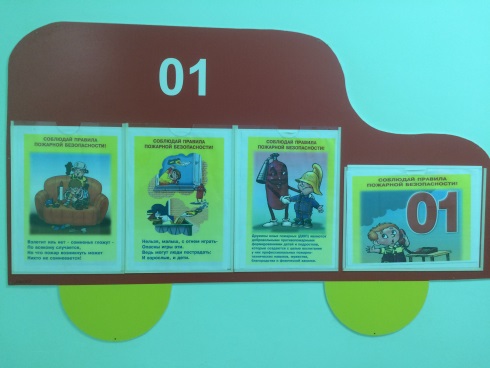 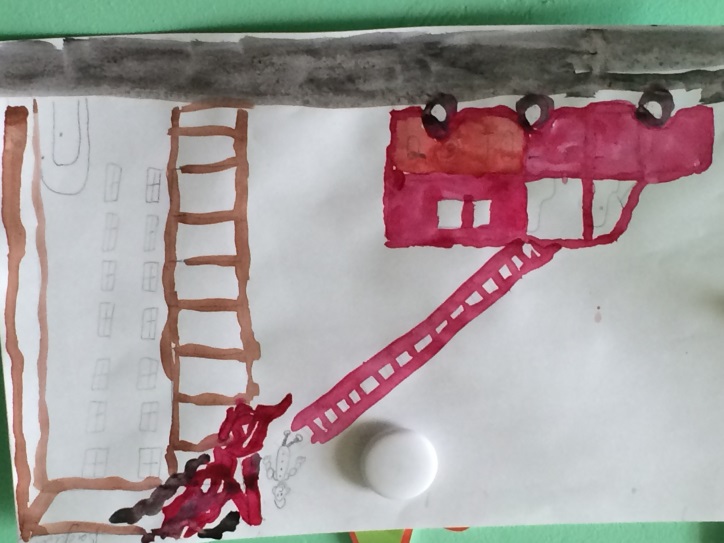 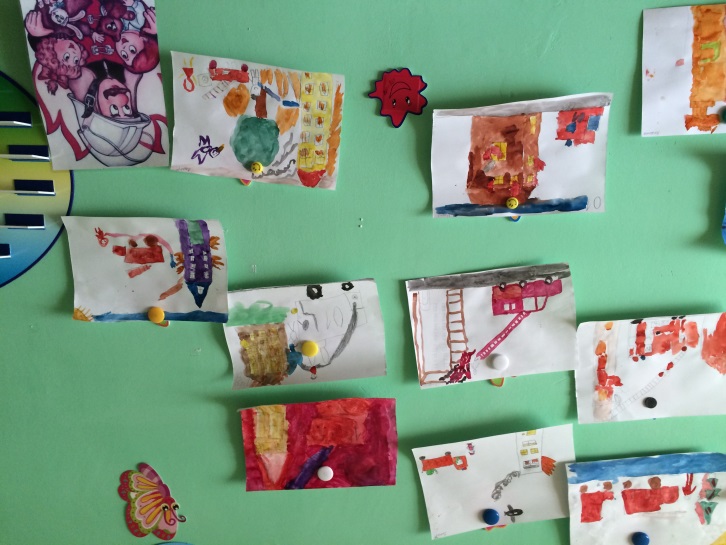 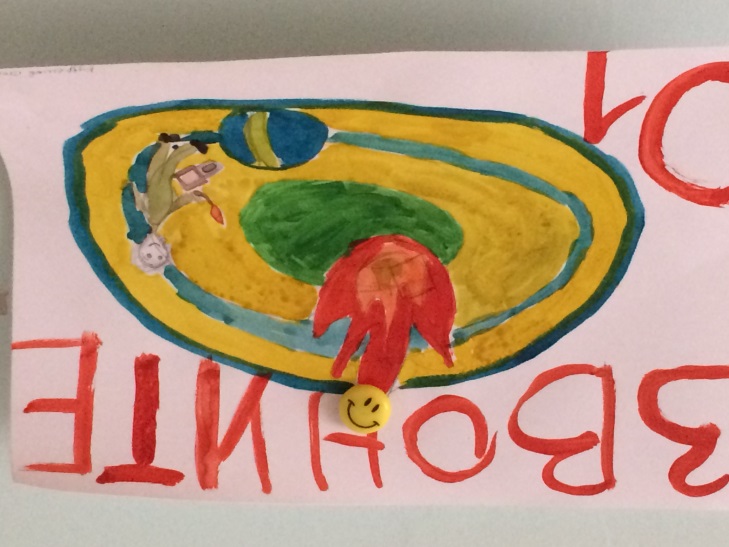 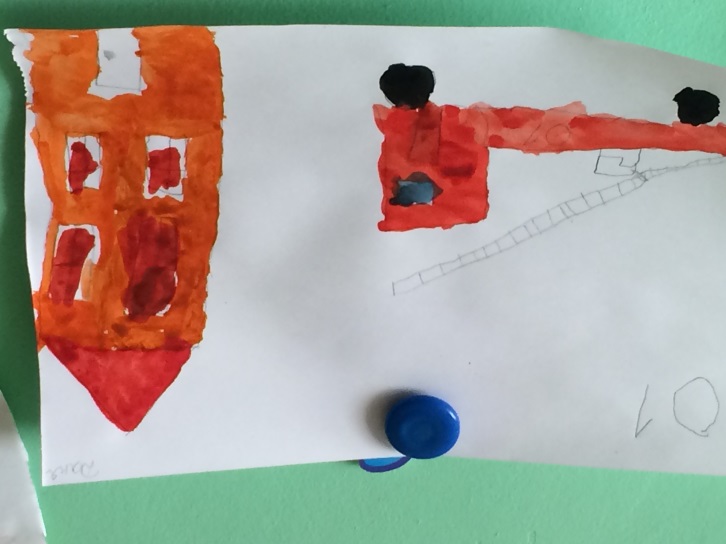 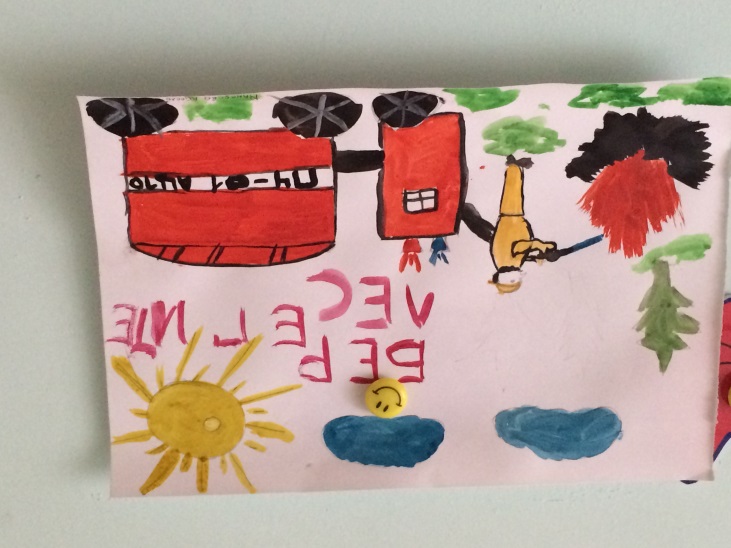 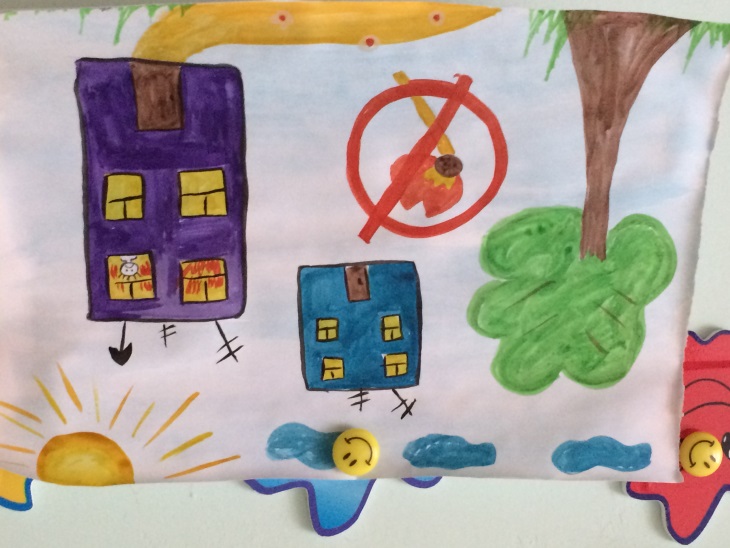 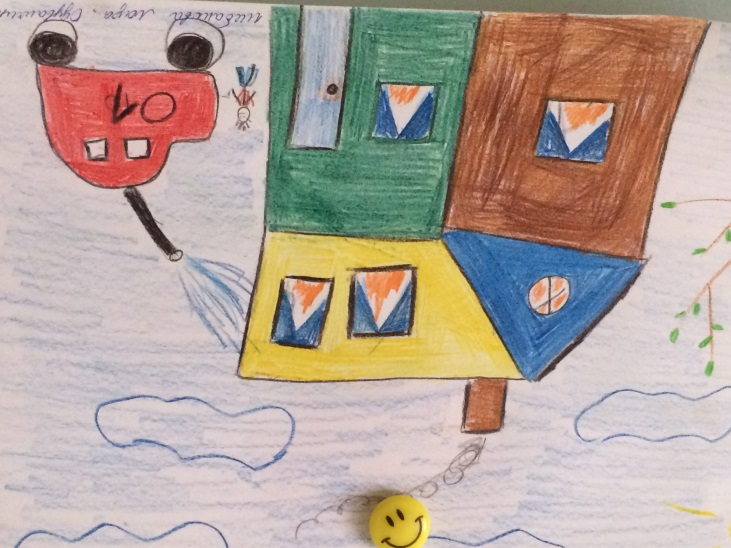 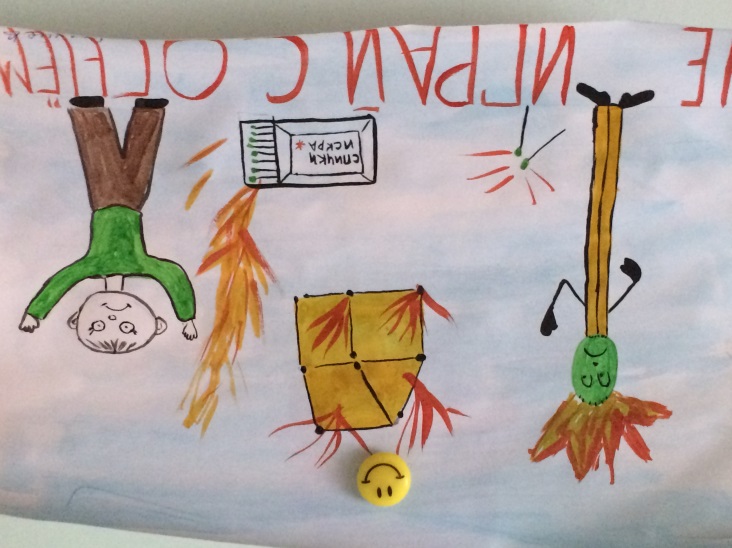 Заведующая МДОУ ______________________________ О.Н.БлохинаФормы организации Текстовая частьЗанятия, экскурсии,  беседыоформление предметной пространственной образовательной среды, выставки детских рисунков, памятки для родителей    В рамках  «Месячника пожарной безопасности»,  в МДОУ была проведена:-  (19.04.2016г.) учебная тренировка экстренной эвакуации  в  случае  возникновения  ЧС, целью которой  явилась: отработка   действий  персонала  и  воспитанников; - также дополнительные инструктажи по мерам пожарной безопасности.      Во всех возрастных группах был проведен  цикл  мероприятий (тематические занятия, беседы  об обеспечении безопасности детей). Все запланированные мероприятия   проходили в игровой форме  с использованием иллюстраций, дидактических игр.      В группах была оформлена предметная среда (информационные стенды, книжные центры, центр изо деятельности, центр сюжетно-ролевой игры).     12.04.2016г. воспитанники групп старшего дошкольного возраста посетили  пожарную часть, расположенную на ул. Чистова , 46. Дети смогли примерить пожарные каски, подержать в руках огнетушители, посидеть в пожарной машине. Сотрудники пожарной части рассказали, как надо себя вести в случае возникновения пожара.  У детей беда вызвала огромный интерес, они задавали много вопросов, сами предлагали варианты решения выхода из предложенных ситуаций.      Для родителей были оформлены стенды с наглядной информацией: «Если в доме пожар», «Правила поведения при пожаре»; памятка «Ни ночью, ни днём не балуйтесь с огнём».     Итоги проведенной работы нашли свое отражение в творческой выставке поделок и рисунков, коллективной работе «Чтобы не было беды от пожара», акции «Безопасный перекрёсток».     Месячник пожарной безопасности был завершён по лозунгом: «Пусть каждый день для всех нас будет безопасным!»     С информацией  о  проведённых  мероприятиях  с  приложением  фотоматериалов,  можно  ознакомиться на образовательном  сайте МДОУ, на страничке «Безопасность» или в разделе мероприятия МДОУ, рубрика «Наши работы».Занятия, экскурсии,  беседыоформление предметной пространственной образовательной среды, выставки детских рисунков, памятки для родителей